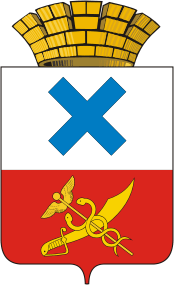 ПОСТАНОВЛЕНИЕ администрации Муниципального образования город Ирбитот   31 октября  2019 года № 1664-ПАг. Ирбит	О внесении изменений в постановление администрации Муниципального образования город Ирбит от 21 ноября 2017 года № 2126 «О возложении на администрацию Муниципального образования город Ирбит осуществления государственного полномочия по предоставлению гражданам, проживающим на территории Муниципального образования город Ирбит, меры социальной поддержки по частичному освобождению от платы за коммунальные услуги»В соответствии с Бюджетным кодексом Российской Федерации, Федеральным законом Российской Федерации от 06.10.2003 № 131-ФЗ «Об общих принципах организации местного самоуправления в Российской Федерации», постановлением  Правительства Свердловской области от           18 декабря 2013 года  № 1539-ПП «О реализации Законов Свердловской области от 25 апреля 2013 года  №  40-ОЗ  «О мере социальной поддержки по частичному освобождению граждан, проживающих на территории Свердловской области, от платы за коммунальные услуги»   и от 25 апреля 2013 года  №41-ОЗ «О наделении органов местного самоуправления муниципальных образований, расположенных на территории Свердловской области, государственным полномочием Свердловской области по предоставлению гражданам, проживающим на территории Свердловской области, меры социальной поддержки по частичному освобождению от платы за коммунальные услуги», и руководствуясь статьями 30 Устава Муниципального образования город Ирбит ПОСТАНОВЛЯЕТ:1. Внести в постановление администрации Муниципального образования город Ирбит от 21 ноября 2017 года № 2126 «О возложении на администрацию Муниципального образования город Ирбит осуществления государственного полномочия по предоставлению гражданам, проживающим на территории Муниципального образования город Ирбит, меры социальной поддержки по частичному освобождению от платы за коммунальные услуги» следующие изменения:           пункт 13 Приложения № 2 к постановлению администрации Муниципального образования город Ирбит от 21 ноября 2017 года № 2126 изложить в новой редакции:«13. Субсидии исполнителям коммунальных услуг, связанные с предоставлением меры социальной поддержки за 2017,2018 годах, предоставляются в 2019 году».         2. Начальнику отдела организационной работы и документообеспечения администрации Муниципального образования город Ирбит (И.В. Панкрашкина)  разместить настоящее постановление на официальном интернет-портале Муниципального образования город Ирбит.3. Контроль за исполнением настоящего постановления возложить на  первого заместителя главы администрации Муниципального образования город Ирбит С.С. Лобанова.Глава Муниципальногообразования город Ирбит                                                                    Н.В. Юдин